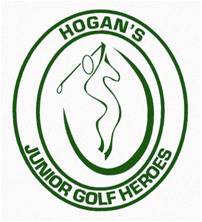 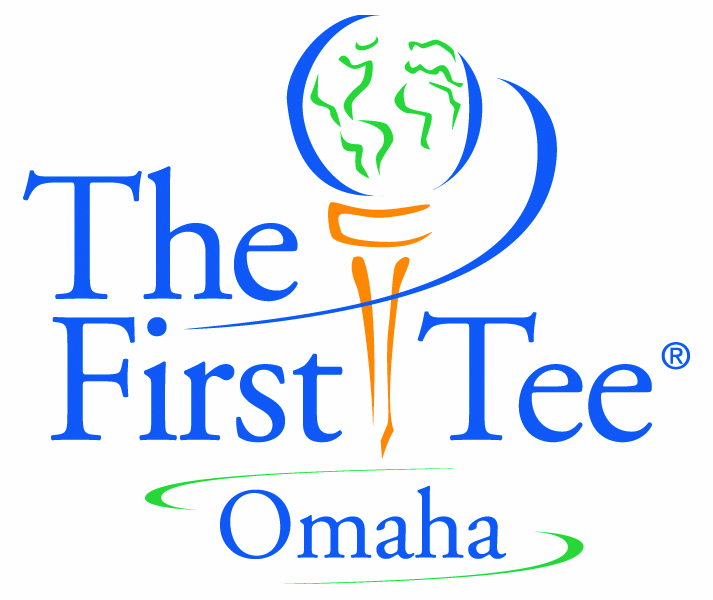 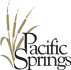 Inaugural
Adult-Child 9 Hole Scramble Championship
Presented by
                   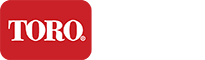 Fee of $75 per team includes:                                                        Sunday, September 29th
Golf cart & guest fees                                                                      3:00 PM Modified Shotgun
Burger Buffet following golf
Prizes                                                                                                  A team consist of (1) Adult, 
Donation to The First Tee of Omaha                                            18+ and (1) child, (5-17)Scramble format: Both players drive, select the best drive and hit 2nd shot from this position. This procedure is followed until the ball has been holed:

Competition in 3 age divisions:				      			                                                   
Gold Division: Ages 5-9…separate tees                        Adults will play from specified tees based on age and HDCP
Silver Division: Ages 10-12…separate tees		
Bronze Division: Ages 13-15…separate tees
                                               DEADLINE for entries: Wednesday,  September 25th
                         QUESTIONS:  Jeff Porter; The First Tee of Omaha; jporter@thefirstteeomaha.org 402-679-3433
_____________________________________________________________________________________
                                                                                REGISTRATION FORM (Please print)
Adult Name:	_________________________________________________________USGA HDCP/AVG 9 HOLE _______
Date of Birth:     ____________________As if October 1st
E-Mail Address: ________________________________________ Phone #: ________________________

Child’s Name:    _________________________________________________________ Date of Birth:  __________
                                                                                                                                                           As of October 1st 
Send registration form and checks to:
The First Tee of Omaha			
12020 Shamrock Plaza # 200
Omaha, NE 68154




